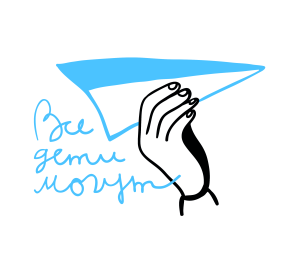 Автономная некоммерческая организация «Все дети могут»353902 г. Новороссийск, ул. Карьерная, д.21ИНН 7714060199/ КПП 231543001/ ОГРН 1027700568224www.vsedetimogut.ru8 963 3797603______________________________________________________________________________Дорогие друзья,Мы рады опубликовать наш отчет о поступлениях благотворительных пожертвований за август 2021 года.За август 2021 года на расчетный счет организации поступило 204 494 рублей.Спасибо вам большое!Нашими основными источниками пожертвований за прошедший период стали:средства от регулярных и разовых пожертвований физических лиц через сайт www.vsedetimogut.ruПожертвование по договору № 39БПУЦ/18 от 20 сентября 2018 г. в рамках благотворительной программы "Нужна Помощь".Расшифровка собранных средств по благотворителям.Огромная благодарность всем, кто помогает нам поддерживать семьи, воспитывающие детей с тяжелыми и множественными нарушениями развития!С уважением,директор Ягодина Мария89633797603 / lepidoptera_ya@mail.ruДата поступленияБлаготворительСумма (без учета комиссии платежной системы)31.08.2021 22:56ANASTASIYA DEGTYARENKO480,5RUB31.08.2021 22:33VALERIYA TUGUSHI336,35RUB31.08.2021 12:56ELENA ZAYSANOVA336,35RUB30.08.2021 21:16VERA NEKRASOVA115,32RUB30.08.2021 19:22OKSANA ILINA961RUB30.08.2021 17:46OKSANA ILINA961RUB30.08.2021 17:24ANNA ZHAVORONKOVA480,5RUB30.08.2021 15:42OLGA KUZNETSOVA46,1RUB30.08.2021 10:45VOLKOVA ALLA96,1RUB30.08.2021 2:33NIKOLAY LASKOVETS336,35RUB29.08.2021 23:08TATIANA GORDEEVA961RUB29.08.2021 19:12ELENA LITVINOVA1153,2RUB29.08.2021 17:40TAMARA SHMIDT480,5RUB29.08.2021 1:30SERGEI NEDAIVODIN336,35RUB28.08.2021 19:46ELENA GRYZLOVA144,15RUB28.08.2021 12:32336,35RUB28.08.2021 10:39ANNA KHALYAVKA182,59RUB27.08.2021 23:44CHEPELEVA JULIA96,1RUB27.08.2021 17:06TATIANA BARANOVA961RUB27.08.2021 14:45MARIA VOLKOVA96,1RUB26.08.2021 21:20V M720,75RUB26.08.2021 9:51NIKITA IVANOV288,3RUB26.08.2021 8:10MARINA KASHEVICH96,1RUB26.08.2021 7:25PORUCHNIK ELENA480,5RUB25.08.2021 10:04ALINA IVASHCHENKO96,1RUB24.08.2021 14:50DMITRIY FILIPPOV3844RUB24.08.2021 8:51OLGA DOLZHIKOVA96,1RUB24.08.2021 8:12POLINA CHETVERTAKOVA96,1RUB24.08.2021 0:53ANNA ULJANOVA285,3RUB24.08.2021 0:45OLGA DEMIDOVA96,1RUB24.08.2021 0:44MARIYA TSYGANKOVA96,1RUB23.08.2021 23:06AK336,35RUB23.08.2021 20:55ANASTASIYA NEKRASOVA480,5RUB23.08.2021 19:51KSENIA MESHCHERIAKOVA96,1RUB23.08.2021 10:41KRISTINA PETROVA288,3RUB23.08.2021BUZENKOV100000RUB22.08.2021 23:02SVETLANA PETROVA480,5RUB22.08.2021 22:59SVETLANA PETROVA96,1RUB22.08.2021 21:22NATALIA192,2RUB22.08.2021 10:07EVGENY PERTSEV336,35RUB22.08.2021 8:04ANEL BARDYCHEVA96,1RUB21.08.2021 23:17MESHCHERIAKOVA288,3RUB21.08.2021 14:33GALINA SENICHEVA288,3RUB21.08.2021 12:51BADRI GITOLENDIIA480,5RUB21.08.2021 7:18VARVARA DMITRIEVA96,1RUB20.08.2021 22:03MARINA MEDVEDEVA480,5RUB20.08.2021 21:51KSENIYA DIBRIVNAYA480,5RUB20.08.202115RUB20.08.2021 21:30E VRUBLEVSKAYA475,5RUB20.08.2021 16:03ANASTASIA CHAKIROVA288,3RUB20.08.2021 13:33MARIA YEMETS480,5RUB20.08.2021 9:07IRINA BORODULINA336,35RUB20.08.2021 0:15ZHANNA TROFIMENKO96,1RUB19.08.2021 22:27VLADIMIR IVASHCHENKO4755RUB19.08.2021 17:08NATALYA SOLOVEVA480,5RUB19.08.2021 16:44GUBER KSENIA961RUB19.08.2021 10:51SEVERINOVA LARISA96,1RUB19.08.2021 9:26LUDMILA ZABLOTSKAYA480,5RUB19.08.2021 6:08DARIA RODIONOVA192,2RUB18.08.2021 20:04ALEXANDRA MELNIKOVA961RUB18.08.2021 16:27JULIA BUYANOVA192,2RUB18.08.2021 16:07ANNA VOLKOVA192,2RUB18.08.2021 15:04ALEXANDRA MELNIKOVA961RUB18.08.2021 14:58OLGA96,1RUB18.08.2021 14:43ILONA ABSANDZE480,5RUB18.08.2021 14:06TATYANA FILATOVA961RUB18.08.2021 13:13IRINA PRIKHOZHYA96,1RUB18.08.2021 13:02TATIANA KUROCHKINA480,5RUB18.08.2021 13:00ELENA SHARIPOVA336,35RUB18.08.2021 12:57TATYANA KOZITSKAY96,1RUB18.08.2021 10:56MARIA GIMADIEVA96,1RUB18.08.2021 10:11NIKOLAY VISHNEVSKIY336,35RUB17.08.2021 13:43NATALYA KRAGEL336,35RUB17.08.2021 12:10MOMENTUM R288,3RUB17.08.2021 11:51ANNA VASILEVA96,1RUB15.08.2021 22:14ALEKSANDR SMIRNOV384,4RUB15.08.2021 18:12IRINA VOROBEVA480,5RUB15.08.2021 16:49IRINA ZERNOVA336,35RUB15.08.2021 16:39MARGAR FILIPPOVA480,5RUB15.08.2021 15:54VALERIA RESHETNYAK96,1RUB15.08.2021 13:05MOPP MOPP96,1RUB15.08.2021 8:40SVETLANA336,35RUB14.08.2021 22:50PUSHCAR SOFYA480,5RUB14.08.2021 21:56NATALYA BOGACHEVA288,3RUB14.08.2021 19:19MALIMON MARINA480,5RUB14.08.2021 12:20DARYA SELYUNINA96,1RUB14.08.2021 8:29IRINA KORNIENKO96,1RUB14.08.2021 0:55ANASTASIA GONCHAROVA96,1RUB13.08.2021 21:19336,35RUB13.08.2021 19:54IULIIA KLYKANOVA96,1RUB13.08.2021 18:52EKATERINA PONOMAREVA288,3RUB13.08.2021 17:50IRINA TARANETS336,35RUB13.08.2021 14:45IANA ANTONOVA96,1RUB13.08.2021 14:03ELENA TATAUROVA96,1RUB13.08.2021 13:48DMITRIY FILIPPOV2883RUB13.08.2021 11:21ANNA MAKSIMENKO288,3RUB13.08.2021 10:06ANASTASIA SOLOD480,5RUB13.08.2021 8:54DANILENKO ANZHELIKA288,3RUB13.08.2021 8:50NATALYA TKACHENKO336,35RUB13.08.2021 8:41MOMENTUM R961RUB13.08.2021 6:01NADEZDA TIKHONOVA96,1RUB13.08.2021 2:01VASILEVA ANNA961RUB13.08.2021 1:41ANASTASIA SKORIKOVA96,1RUB13.08.2021 0:26KSENIYA PUTILOVA76,1RUB13.08.2021 0:22NATALYA MIKHAYLOVA288,3RUB12.08.2021 19:41336,35RUB12.08.2021 19:28NATALYA MALKOVA288,3RUB12.08.2021BF NUJNA POMOSH37630RUB12.08.2021 9:56LARISA TRETYAKOVA480,5RUB12.08.2021 9:39YULIA KIRILENKO672,7RUB12.08.2021 6:51IRINA LOGVINOVA480,5RUB11.08.2021 23:28EKATERINA TOLSYA96,1RUB11.08.2021 22:00ANGELINA SEVERINA96,1RUB11.08.2021 21:43OLGA SOBACHKINA480,5RUB11.08.2021 21:29ELIZAVETA GOLIKOVA144,15RUB11.08.2021 19:24TGAVRISHCHISHENA336,35RUB11.08.2021 14:32KACHALINA ANNA96,1RUB11.08.2021 13:11RUSLANA GETMAN480,5RUB10.08.2021 23:52ANTONINA KOZLOVA1441,5RUB10.08.2021 21:53ALEKSANDR SMIRNOV384,4RUB10.08.2021 19:43DANILA KAVTAEV1201,25RUB10.08.2021 18:55ALINA ERMOLAEVA96,1RUB10.08.2021 15:52ALEXANDRA GOROKHOVA96,1RUB10.08.2021 14:20POCHTA BANK CLIENT961RUB10.08.2021 1:13ZEBO MAGOMEDOVA288,3RUB09.08.2021 12:55DMITRII PRIMACHENKO961RUB09.08.20211000RUB09.08.2021 11:12GLAFIRA EGORENKOVA480,5RUB09.08.2021 9:10NATALYA KHOMINA480,5RUB09.08.2021 7:44ANASTASIA GONCHAROVA96,1RUB09.08.2021 6:15YULIA MAKHORTOVA480,5RUB08.08.2021 7:37SVETLANA DOMRACHEVA480,5RUB07.08.2021 23:29VLADISLAVA MELNIKOVA336,35RUB07.08.2021 21:55ALEKSANDR GRIGOREV1441,5RUB07.08.2021 16:02DIANA AUDE96,1RUB07.08.2021 15:17INNA ROMANOVSKYA96,1RUB07.08.2021 13:16ANNA SCHIPTSOVA961RUB07.08.2021 10:17OLGA ALEKSANDROVA96,1RUB07.08.2021 7:43MOMENTUM R288,3RUB07.08.2021 7:26ELENA CHERKASOVA96,1RUB07.08.2021 2:18IRINA GOLOVANOVA96,1RUB07.08.2021 0:53EKATERINA OVERCHUK96,1RUB07.08.2021 0:13KHOKHLOVATATYANA288,3RUB07.08.2021 0:05IRINA NAZAROVA85,1RUB06.08.2021 23:56VIKTORIYA KOSTENKOVA96,1RUB06.08.2021 23:32TATIANA VOLKOVA96,1RUB06.08.2021 23:24TUGUSHI VALERIYA96,1RUB06.08.2021 23:17ALEXANDRA VOLGINA96,1RUB06.08.2021 22:33ANASTASIA TARSAKOVA336,35RUB06.08.2021 12:32KONOGRAY OLGA336,35RUB05.08.2021 23:54ELENA KLETNOSOVA96,1RUB04.08.2021 18:40ALEXANDRA TIMOFEEVA6,1RUB04.08.2021 17:28NADEZHDA ZHOLOBKO336,35RUB04.08.2021 16:35KIRILL PILNOV336,35RUB04.08.2021 10:40SERAFIMA REDUTO96,1RUB03.08.2021 22:31KRISTINA BURMAKINA96,1RUB03.08.2021 20:06INNA LOMTEVA336,35RUB03.08.2021 12:47TAMARA VOROZHEYKINA192,2RUB02.08.2021 12:29VSEVOLOD NEKRASOV96,1RUB02.08.2021 12:12OKSANA ZELENSKAIA336,35RUB01.08.2021 23:30NATALYA SOKOLKINA480,5RUB01.08.2021 23:24ANDREI TERENTEV961RUB